AREAS OF EXPERIENCEProcurement strategyTendering &ContractsVariations & ClaimsInterim & Final paymentsPROFESSIONALAIQS& RICSAssessment of Professional Competence (APC Candidate)IQSSL Graduate MemberACADEMIC QUALIFICATIONSB.Sc. (Hons) in Quantity SurveyingUniversity of Moratuwa, Sri Lanka(First Class with Overall GPA 3.76) April 2013- April 2017(Accredited by RICS, PAQS, CICES)PERSONAL SKILLSStrategic planner Self-MotivatedAnalyticalPERSONAL DETAILSAnujah BalarajahG03, 194, 10th Street, Discovery garden,Dubai.Email: anujah.384970@2freemail.com DOB: 02/09/1991Nationality: Sri LankanANUJAH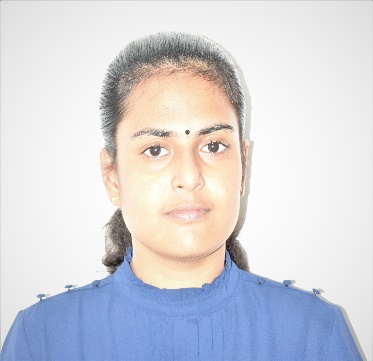 Quantity SurveyorPERSONAL SUMMARY A results driven, self-motivated and resourceful quantity surveyor. Possessing excellent foresight & the ability to plan ahead when working on construction projects. Can communicate effectively with developers / contractors & would be an asset to any employer who respects loyalty & responsibility. Currently looking for a challenging career and be a part of progressive organization that gives a scope to enhance my knowledge and utilizing my skills towards the growth of the organization.WORK EXPERIENCEMynott Bowers (pvt) Ltd, Sri Lanka – (UK Company)QUANTITY SURVEYOR       May 2017– March 2018Working as part of a busy team, taking responsibility for several schemes at differing stages and working with limited supervision. The workload includes particularly on evaluate the scope of works - Quantity take-off,  preparation of BOQs & preparation of tender documents for UK construction systems, assist to seniors in the preparation of preliminary estimation & feasibility study.JJBuilders (pvt) Ltd, Sri LankaQUANTITY SURVEYOR (Part time)    November 2015– April 2017I was worked with the above contractor as a Quantity Surveyor at both pre & post contract. It is small scale contracting company and doing domestic government project under the grade registered with Institute of Construction Training and Development (ICTAD). The major duties were evaluating & pricing tenders, material procurement, prepare payment application, submitting variations. INTERNSHIPS AS TRAINEE QUANTITY SURVEYORSeirra Construction (pvt) Ltd, Sri Lanka -(Contractor)March 2015– July 2015Duties:Quantity Take off for tendering, procurement & variationsMaterial & Sub-contractor procurement.Attending meetings and liaising with stakeholders on commercial matters.Monitoring the cost of site resources.Inspecting and then valuing completed works.Checking subcontractor invoices and certifying payments.Writing contractual letters to client, sub-contractors and ConsultantsPrepare monthly payment application.Developing strong relationships with the clients, consultants and sub-contractors.Submit cost proposal for variations & get approval.           URO Cost Consultancy (pvt) Ltd,Sri Lanka   - (Consultant)               July 2015- November 2015Duties:Preparation of Tender Document and Bill of QuantitiesPreparation of Construction Program mePreparation of Cash flowPreparation of Cost estimatesPreparation of Bank BOQPreparation of Feasibility Study ReportChecking the bills of the contractorKEY SKILLS AND COMPETENCIESExperience of working on Civil and Mechanical Engineering projects.Experience at Section QS levelExcellent Report Writing SkillsComprehensive understanding and Knowledge of FIDIC 1999 Red BookExcellent Knowledge of Standard method of Measurements (SMM7,CESMM3, nrm2, POMI)Fluent in MS-Office 2013 Suite (Word, Excel, Power point, Access) and have a wide knowledge in MS-PROJECT.Have a wide knowledge in PREMEVERA Fluent in AutoCAD 2010 and 2012Have considerable knowledge in computer hardware and software sideACHIEVEMENTS I did my dissertation on the topic of “A Critical Study for Implementation of Taking off Software to the Construction Industry of Sri Lanka”.Supervised by Dr. Mahesh Abeynayake, Department of Building Economics.Research approach was delphi survey and respondents were managing directors and senior quantity surveyors of consultancy and contracting organization. Aim of this research is to analyze the computerized taking off software and identify the potential barrier, strengths and opportunities to implement them to Sri Lanka. I am very much confident that I am capable of contributing more towards the betterment of your reputed organization while gaining invaluable experience in my fields of interest. I hereby certify that the above information furnished by me true and accurate to the best of my knowledge.